UKE 16 i 7. klasseTil heimen:Fra og med uke 16 blir det litt forandringer på timeplanen. Lars kommer inn noen timer for meg på onsdagene, mens jeg går inn i en annen klasse de timene. Ku-hå timene blir flyttet fra onsdagene til tirsdagene.  Husk gymtøy for å være ute til onsdag og fredag! GOD HELG!       Hilsen HåkonOrdenselever: Frida og SannaFag:Arbeid/oppgaver:Mål/TemaMatematikk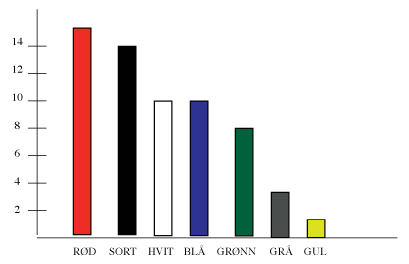 Grunnbok 7 b: side 130-134, 143-144 Datainnsamling, typetall fra eksperimenter / Behandling av dataNorsk Les side 140-149 i Zeppelin språkbok.Oppgaver: 12,14,17,18Hva helsetning og leddsetning er /SetningsanalyseDiktat: ritualer, befolkningsvekst, byområdet, midten, selvstendige, blanding   Engelsk:Forberede english dayAims: Samfunnsfag: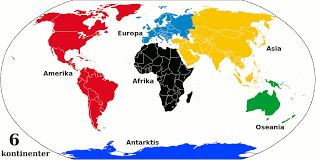  Les side 168-178 i Midgard.Gjør oppgave 16-21.Skriv 5-10 fakta- setninger om Sør-Afrika i arbeidsboka.   Kunne se likheter i klama mellom verdensdelene /Du store verdenNaturfag: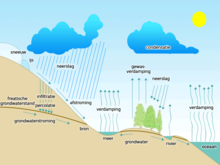 Oppgave 1, 2, 3 og 4 s. 167 i boka.Les i boka s. 160 – 165 og bruk internett.Skriv i arbeidsboka.Jeg skal kunne beskrive stoffenes tre faser:Fast form, væske og gass.KRLE: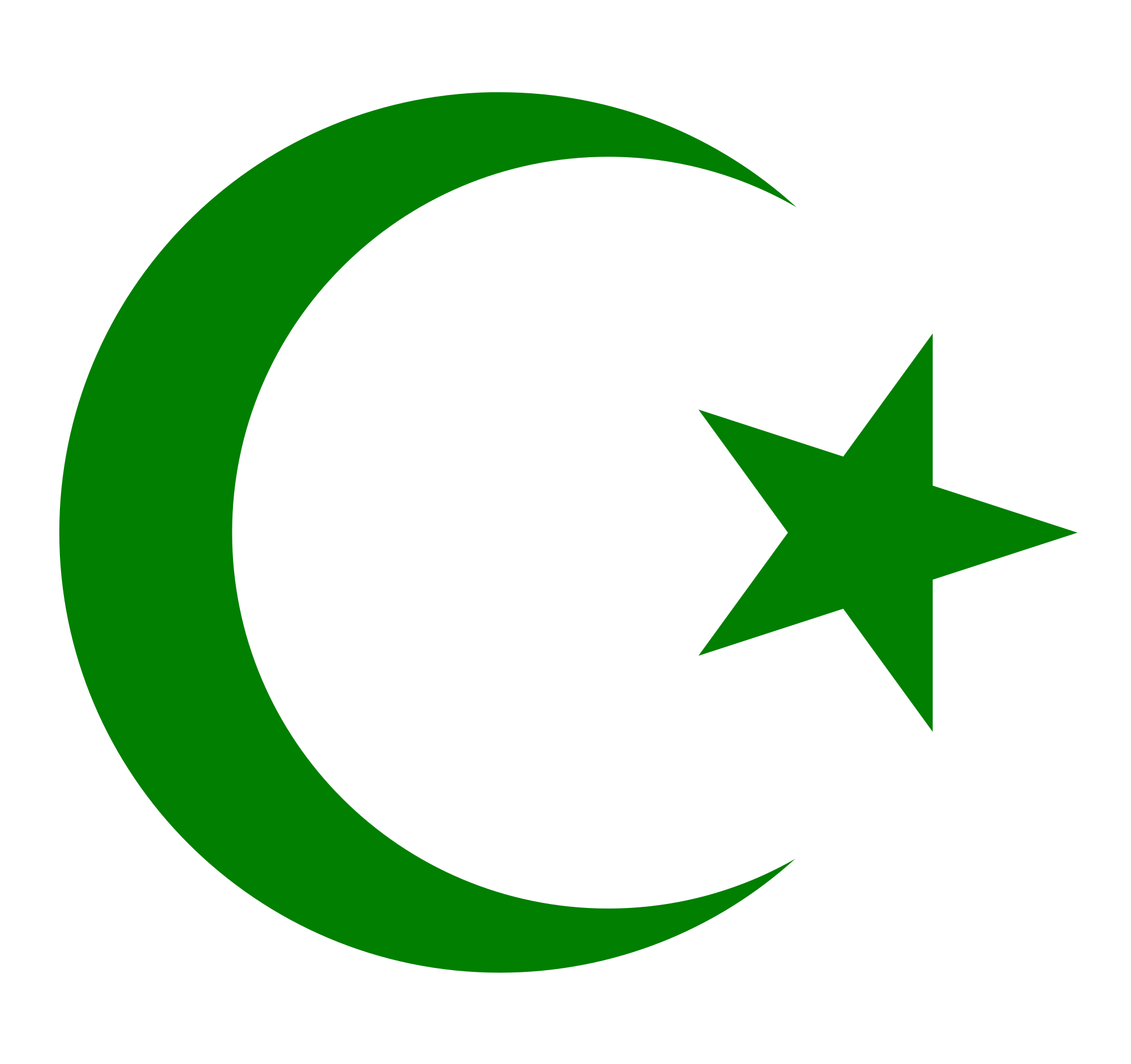 Les side 108-115. Gjør oppgave 1-4 side 117. Ritualer for fødsel, bryllup og død i Islam/Gjennom livet i IslamMandag 16. aprilTirsdag 17. aprilOnsdag 18. aprilTorsdag 19. aprilFredag 20. aprilNorsk/planArbeidsplanArbeidsplanMusikkGym (Ute)EngelskEngelskKu-hå/mateMusikkArbeidsplanKu-hå/mateSamfunnsfagKu-hå/norskMatematikkMatematikkKu-hå/norskNaturfagEngelskArbeidsplanNorskKRLENorskGym (Ute)NaturfagSamfunnsfagSamfunnsfagKRLE